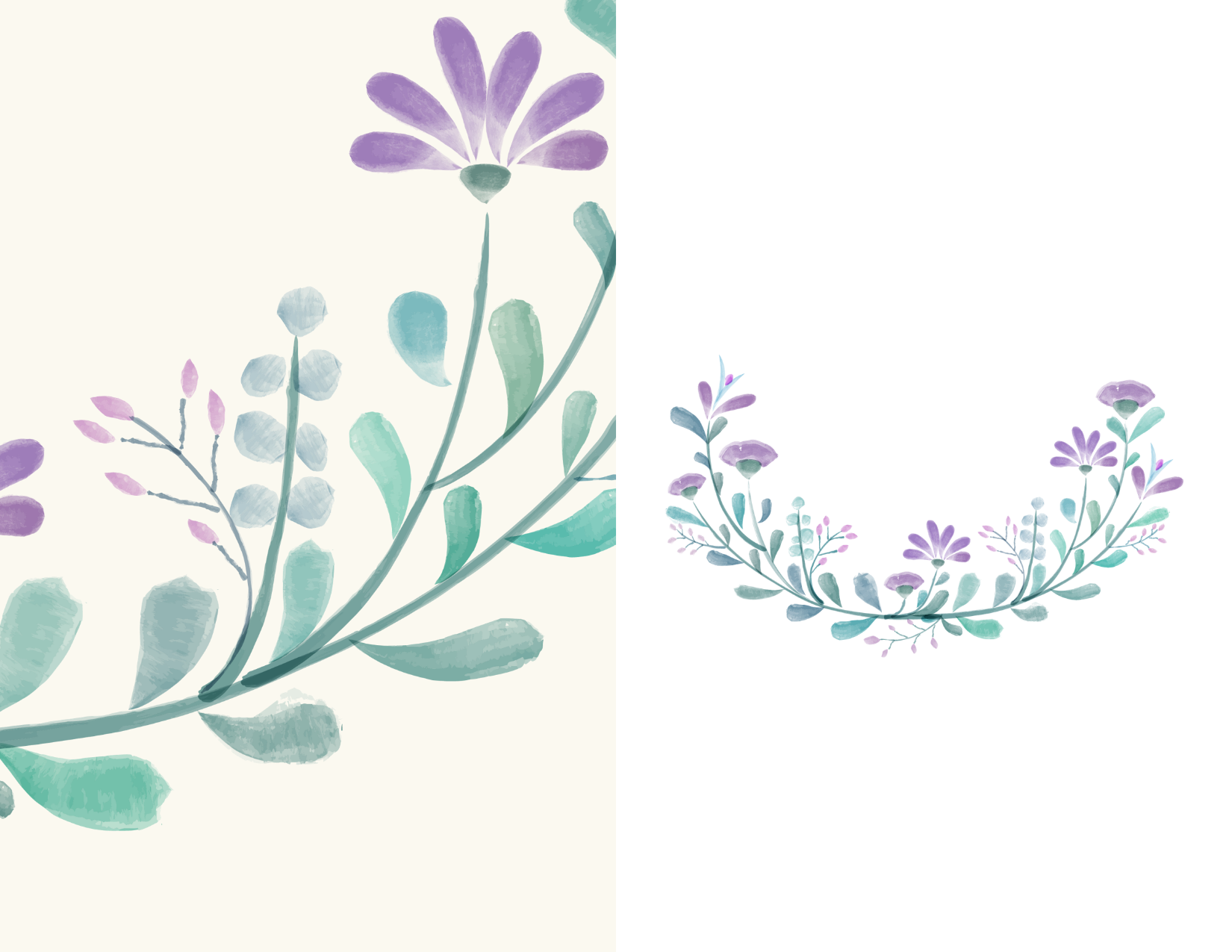 In Loving Memory of[Name Here][Date of Birth] to [Date of Death]The Lord Prayer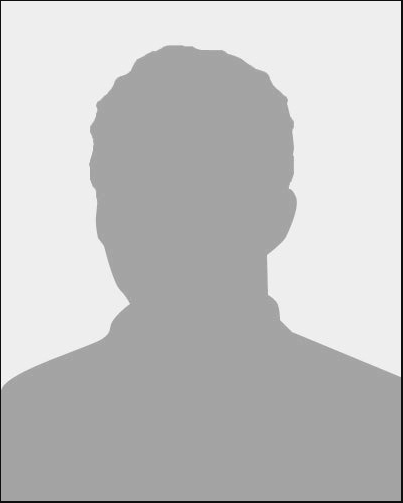  •  • No one is actually dead until the ripples they cause in the world die away.